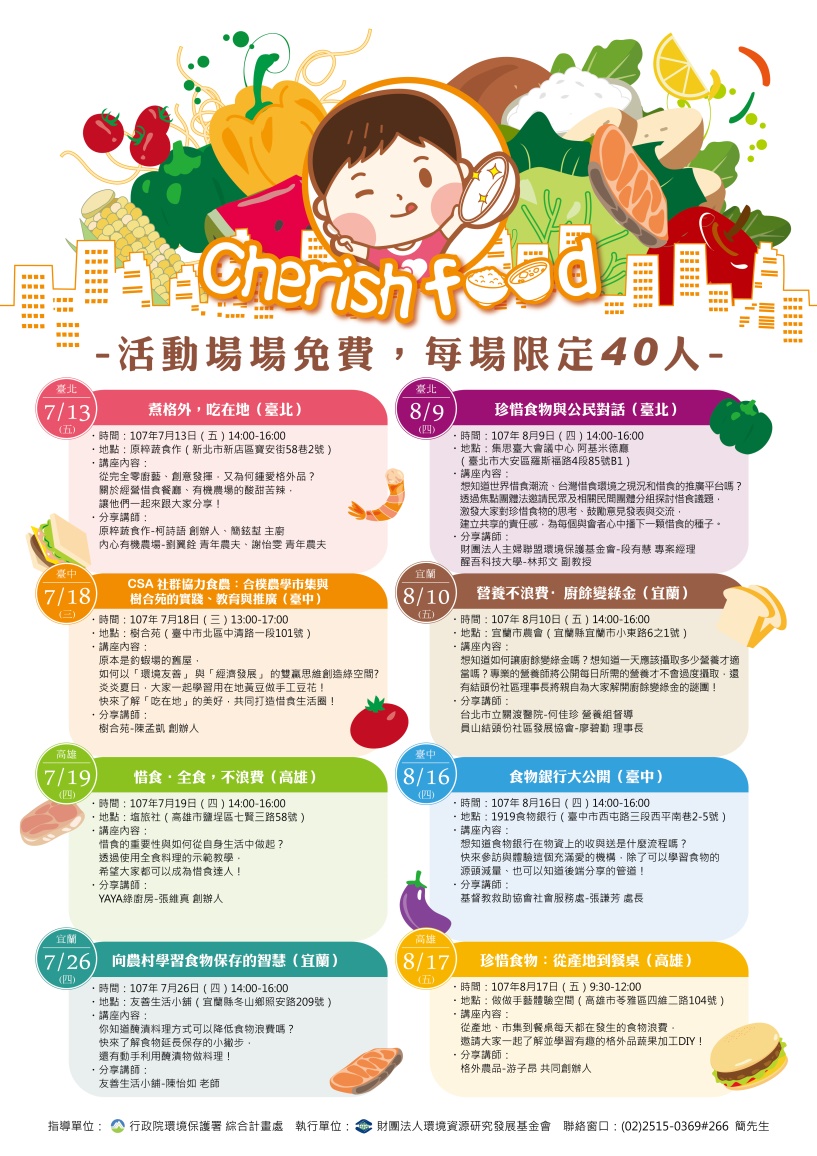 惜食文化環境教育巡迴講座本次規劃惜食文化環境教育巡迴講座於7、8月份登場，共計8場次；內容包含食農教育、食品保存示範料理、營養學、食物銀行參訪、廚餘處理等，希望透過多元的課程讓民眾對珍惜食物有更深刻的體會，跟全台各地的惜食專家討教珍惜食物的小撇步，讓我們一起減少食物廢棄物！本次巡會講座一律採線上報名，如需環境教育時數者請參照表單指示填答相關資訊，感謝您的配合!惜食講座 報名 https://goo.gl/Z7yqkT惜食台灣 官網 https://www.cherishfoodtw.org​​​​​​惜食台灣 臉書 https://www.facebook.com/cherishfoodtw惜食講座 窗口 02-2515-0369*101 曾小姐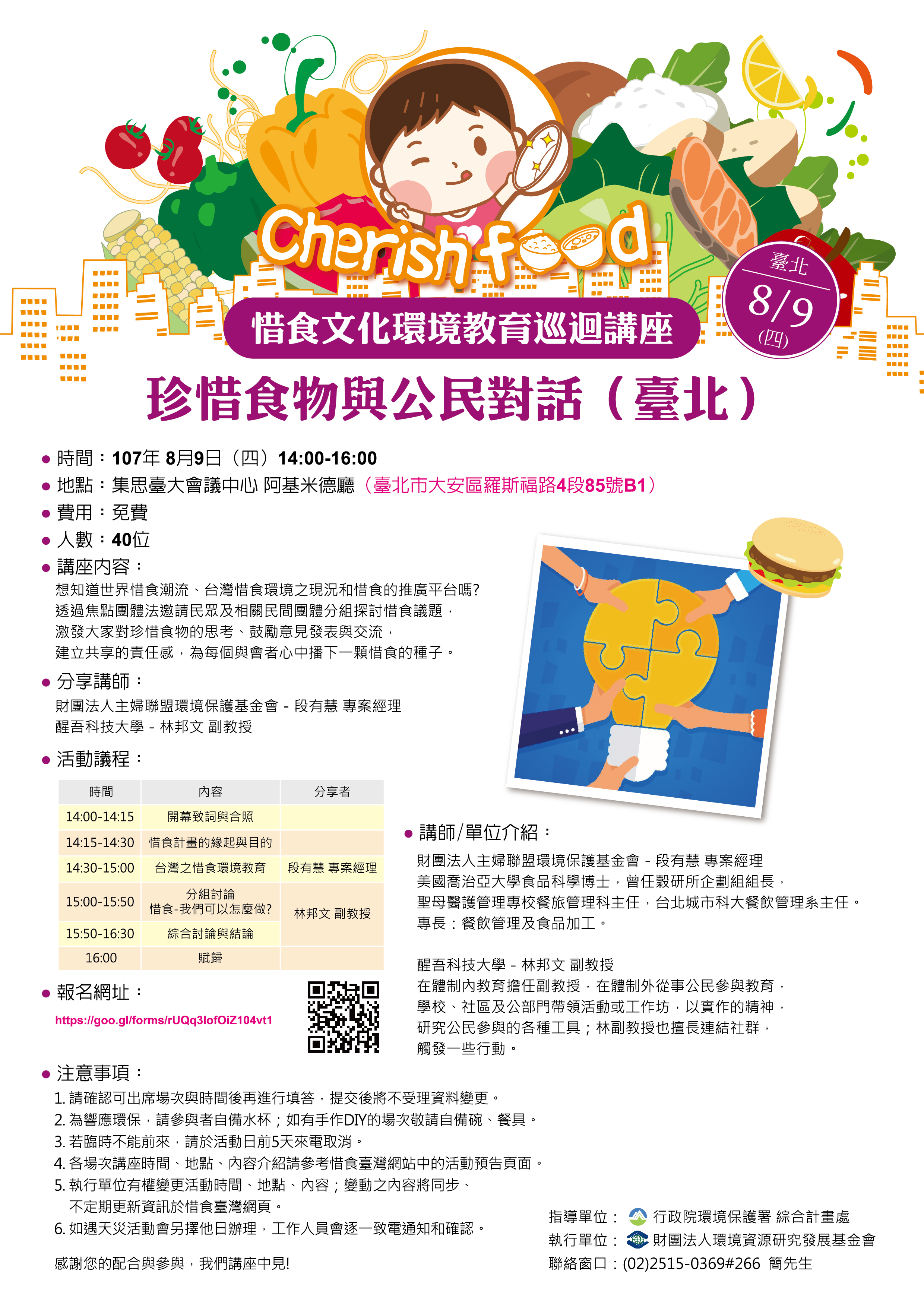 報名QR Code